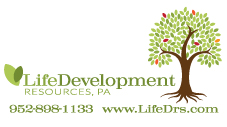 Children’s Mental Health Programs ReferralToday’s date:         Choose Program: Referred by:        Phone #:  Client’s Name:     Date of birth:                       Gender: M   F   Self injurious: Yes    No   Suicidal:  Yes   No   Interpreter:  Yes   NoReason:                Diagnosis (if known): Legal Guardian:    Legal Guardian: Relationship:  Parent   Foster Parent  Other    Relationship:  Parent  Foster Parent   OtherAddress:                  Address: Phone Number:      Phone Number:  Home   Cell   Work                                           Home  Cell  Work Ok to leave Voicemail?   Yes    No                      Ok to leave Voicemail?   Yes    No Email:                     Email: Insurance?:  Yes   No  If no, please contact your local county office and speak to a MNSURE navigator Primary Ins.:         Secondary Ins:   MA   PMAP  Commercial                                 MA   PMAP   CommercialInsurance ID:           Insurance ID: Group #                   Group #  Subscriber:              Subscriber: Subscriber DOB:     Subscriber DOB: Please fax or email the completed referral and a Release of Information (ROI) to Sue at:651-342-8020 Any questions, please contact Sue at 952-208-5198